Ecole : 						Collège :(nom, adresse, téléphone)1. Parcours scolaire antérieur (école)2. Compétence(s) non acquise(s) et items à travailler en priorité dès le début de la 6ème.	Important :  Préciser les items non acquis dans le LSUN ci-dessous.2. PPRE-Passerelle présenté à la famille le :Signatures :  		L'élève			Les parents			L'équipe pédagogique										(équipe de direction/professeur principal)Liste des items répertoriés dans le livret numériqueCycle 3FRANCAISLangage oralÉcouter pour comprendre un message oral, un propos, un discours, un texte luParler en prenant en compte son auditoireParticiper à des échanges dans des situations diversifiéesAdopter une attitude critique par rapport au langage produitLecture et compréhension de l’écritLire avec fluiditéComprendre un texte littéraire et l'interpréterComprendre des textes, des documents et des images et les interpréterContrôler sa compréhension, être un lecteur autonomeÉcritureÉcrire à la main de manière fluide et efficaceÉcrire avec un clavier rapidement et efficacementRecourir à l'écriture pour réfléchir et pour apprendreProduire des écrits variésRéécrire à partir de nouvelles consignes ou faire évoluer son textePrendre en compte les normes de l'écrit pour formuler, transcrire et réviserÉtude de la langue (grammaire, orthographe, lexique)Maitriser les relations entre l'oral et l'écritAcquérir la structure, le sens et l'orthographe des motsMaitriser la forme des mots en lien avec la syntaxeObserver le fonctionnement du verbe et l'orthographierIdentifier les éléments d'une phrase simple en relation avec son sens ; distinguer phrase simple et phrase complexeMATHEMATIQUESNombres et calculUtiliser et représenter les grands nombres entiers, des fractions simples, les nombres décimauxRésoudre des problèmes en utilisant des fractions simples, les nombres décimaux et le calculCalculer avec des nombres entiers et des nombres décimauxEspace et géométrie(Se) repérer et (se) déplacer en utilisant ou en élaborant des représentationsReconnaitre, nommer, décrire, reproduire, représenter, construire des figures solidesReconnaitre et utiliser quelques relations géométriques / (notions d'alignement, d'appartenance, de perpendicularité, de parallélisme, d’égalité de longueurs, d'égalité d'angle, de distance entre deux points, de symétrie, d'agrandissement et de réduction) Grandeurs et mesuresComparer, estimer, mesurer des grandeurs géométriques avec des nombres entiers et des nombres décimaux : longueur (périmètre), aire, volume, angleUtiliser le lexique, les unités, les instruments de mesures spécifiques de ces grandeursRésoudre des problèmes impliquant des grandeurs (géométriques, physiques, économiques) en utilisant des nombres entiers et des nombres décimaux3. Présentation du projet et engagement de l’enfant et sa famille :Date :Signatures :    Enfant                  Enseignant                    Responsable(s) de l’enfant                   Directeur4. Évaluation - Bilan	Date :Signatures :    Enfant                  Enseignant                    Responsable(s) de l’enfant                   Directeur5. Dossier élève : PPRE-Passerelle « volet collège »Bilan communiqué à l'élève et à ses parents le : __________________________________signatures :L'élève                                          Les parents                                     Le professeur principalSynthèse communiquée à l'élève et ses parents le : ______________________________signatures :L'élève                                          Les parents                                     Le professeur principal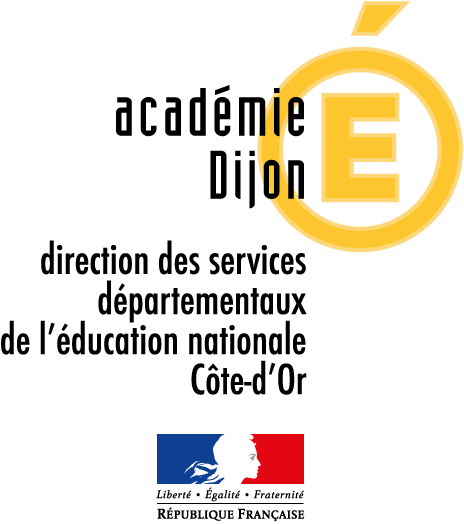 PROGRAMME PERSONNALISÉ
DE RÉUSSITE éDUCATIVEPasserelle CM2/6ème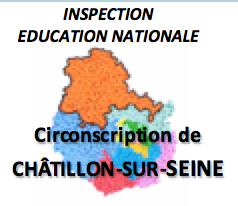 20__ -  20__Nom de l'élève :Prénom de l'élève :Date de naissance :« PPRE-Passerelle » établi  en commission de liaison le :« PPRE-Passerelle » établi  en commission de liaison le :« PPRE-Passerelle » établi  en commission de liaison le :L'élève a-t-il été maintenu dans une classe de l'école élémentaire ?   OUI NON Si oui, quelle classe ? ______Proposition de maintien :   OUI  	NON   	Refus : Famille	CommissionDispositifs réguliers			RASED		Stage de remise à niveau dont l'élève a bénéficié à l’école:						APC		PPRE	Différenciation en classeDispositifs réguliers dont l'élève a bénéficié à l’extérieur :______________________________________-  soins (CMP, CMPP,  orthophonie, rééducation, psychomotricité …) : ____________________________________- sociaux et éducatifs (ASE, AEMO…) : ____________________________________Proposition d'une orientation SEGPA :  	OUI		NON     Avis de la famille : _____________________Situation particulière : 		PAI		PPS		PAPDomainesCompétences travailléesPoint de vue de l’élève  Mes centres d’intérêts, mes réussites, mes difficultés : Point de vue de l’élève  Je vais essayer de : Point de vue de la familleNos réussites, nos difficultés :Point de vue de la familleNous allons essayer de :Programme adopté lePériode arrêtée pour la mise en œuvre du PPREdu ________au ________.Contractualisation du Programme Personnalisé de Réussite ÉducativeBilan du PPREDécision□   Arrêt du PPRE□   Poursuite du PPRE□   Mise en place d’un nouveau       PPREProjet d'aide pour l'élève scolarisé en 6ème en 20__ /20__ à partir des compétences non acquises, listées en page 1Bilan d'étape des dispositifs d'aide mis en oeuvre au cours du 1er trimestre 20__-20__Bilan des dispositifs d'aide en fin de classe de 6ème (juin 20__)Propositions pour les apprentissages à venir pour l'année scolaire 20__-20__